Z P R A V O D A J – 2 . K L Z – B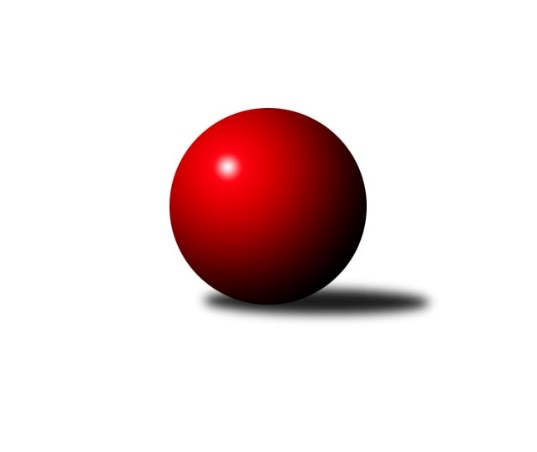 20Ročník 2018/2019	    16.3.2019       Velká gratulace patří hráčkám Valašského Meziříčí, toto družstvo již nemůže nikdo předstihnout, vítězství jim zaručuje postup do 1. KLZ. Ve zbytku posledních dvou kol se určí již pouze medailové pozice, z této soutěže se nikam nesestupuje.         V závěru zpravodaje si prosím překontrolujte termíny a časy zbývajících utkání, zda vše souhlasí,aby ty dvě poslední kola se odehrála bez potíží.       Změna e-mailové adresy u družstva Luhačovic, Ludmila Pančochová, l.pancochova@seznam.czNejlepšího výkonu v tomto kole: 3377 dosáhlo družstvo: TJ Valašské MeziříčíNejlepší výkon kola: 607 - Kateřina ZapletalováSouhrnný přehled výsledků:TJ Jiskra Otrokovice	- KK Šumperk	2:6	3131:3232	(11.5:12.5)	16.3.KK Slovan Rosice B	- SK Baník Ratiškovice	6:2	3203:3150	(15.0:9.0)	16.3.TJ Valašské Meziříčí	- TJ Sokol Husovice	8:0	3377:3202	(16.5:7.5)	16.3.KK Vyškov 	- KK Mor.Slávia Brno	7:1	3192:3039	(14.0:10.0)	16.3.HKK Olomouc	- TJ Sokol Luhačovice	2:6	3066:3128	(9.0:15.0)	16.3.Tabulka družstev:	1.	TJ Valašské Meziříčí	19	17	0	2	112.5 : 39.5 	285.0 : 171.0 	 3232	34	2.	KK Vyškov	18	14	1	3	93.0 : 51.0 	233.5 : 198.5 	 3215	29	3.	KK Slovan Rosice B	18	13	0	5	92.0 : 52.0 	241.0 : 191.0 	 3140	26	4.	TJ Sokol Luhačovice	18	8	2	8	74.0 : 70.0 	220.5 : 211.5 	 3092	18	5.	HKK Olomouc	18	8	0	10	68.5 : 75.5 	209.0 : 223.0 	 3142	16	6.	TJ Sokol Husovice	18	8	0	10	66.0 : 78.0 	204.0 : 228.0 	 3014	16	7.	SK Baník Ratiškovice	18	6	3	9	66.0 : 78.0 	211.5 : 220.5 	 3112	15	8.	KK Šumperk	19	6	2	11	65.0 : 87.0 	217.5 : 238.5 	 3058	14	9.	KK Mor.Slávia Brno	18	6	1	11	62.0 : 82.0 	206.0 : 226.0 	 3098	13	10.	KK Blansko B	18	5	2	11	57.0 : 87.0 	194.0 : 238.0 	 3088	12	11.	TJ Jiskra Otrokovice	18	3	1	14	44.0 : 100.0 	178.0 : 254.0 	 3007	7  Podrobné výsledky kola:	 TJ Jiskra Otrokovice	3131	2:6	3232	KK Šumperk	Kateřina Fryštácká	135 	 131 	 133 	141	540 	 1:3 	 607 	 158	150 	 162	137	Kateřina Zapletalová	Hana Jonášková	144 	 148 	 126 	129	547 	 1:3 	 559 	 149	133 	 132	145	Soňa Ženčáková	Renata Mikulcová	135 	 144 	 130 	128	537 	 4:0 	 496 	 117	135 	 123	121	Eliška Dokoupilová	Lucie Válková	102 	 120 	 100 	116	438 	 1:3 	 519 	 141	108 	 129	141	Marcela Příhodová	Jitka Bětíková	118 	 126 	 136 	132	512 	 0.5:3.5 	 559 	 139	126 	 152	142	Růžena Smrčková	Hana Stehlíková	149 	 127 	 142 	139	557 	 4:0 	 492 	 133	113 	 121	125	Romana Valovározhodčí: Michael DivílekNejlepší výkon utkání: 607 - Kateřina Zapletalová	 KK Slovan Rosice B	3203	6:2	3150	SK Baník Ratiškovice	Eva Dosedlová	131 	 138 	 135 	161	565 	 2:2 	 560 	 136	132 	 150	142	Dana Tomančáková	Aneta Ondovčáková	163 	 153 	 135 	121	572 	 3:1 	 539 	 150	133 	 120	136	Monika Niklová	Šárka Palková	127 	 129 	 127 	144	527 	 4:0 	 446 	 92	122 	 108	124	Kateřina Šille	Petra Dosedlová	139 	 111 	 131 	140	521 	 2:2 	 525 	 128	126 	 137	134	Jarmila Bábíčková	Eva Putnová *1	123 	 129 	 122 	148	522 	 3:1 	 519 	 120	127 	 149	123	Eliška Fialová	Tereza Kalavská	125 	 138 	 130 	103	496 	 1:3 	 561 	 149	132 	 139	141	Hana Beranovározhodčí: Milan Bruža
střídání: *1 od 91. hodu Karolína FabíkováNejlepší výkon utkání: 572 - Aneta Ondovčáková	 TJ Valašské Meziříčí	3377	8:0	3202	TJ Sokol Husovice	Michaela Bagári	142 	 150 	 142 	133	567 	 3:1 	 567 	 133	141 	 135	158	Markéta Gabrhelová	Dana Uhříková	148 	 159 	 137 	149	593 	 3:1 	 524 	 114	134 	 145	131	Tereza Trávníčková	Jana Navláčilová	143 	 128 	 138 	139	548 	 2:2 	 515 	 130	130 	 145	110	Katrin Valuchová	Klára Tobolová	164 	 133 	 124 	141	562 	 2:2 	 532 	 141	145 	 139	107	Radka Rosendorfová	Ivana Marančáková	127 	 126 	 131 	153	537 	 3:1 	 511 	 120	135 	 125	131	Blanka Sedláková	Markéta Vlčková	143 	 137 	 149 	141	570 	 3.5:0.5 	 553 	 143	132 	 141	137	Lucie Kelpenčevovározhodčí: Jaroslav ZajíčekNejlepší výkon utkání: 593 - Dana Uhříková	 KK Vyškov 	3192	7:1	3039	KK Mor.Slávia Brno	Lucie Trávníčková	123 	 119 	 123 	125	490 	 1:3 	 532 	 124	142 	 142	124	Pavlína Březinová	Lenka Hrdinová	144 	 124 	 135 	151	554 	 3.5:0.5 	 488 	 111	124 	 108	145	Martina Hájková	Michaela Kouřilová	121 	 140 	 128 	149	538 	 3:1 	 497 	 120	133 	 136	108	Radka Šindelářová	Monika Anderová	132 	 117 	 127 	166	542 	 2:2 	 501 	 113	124 	 131	133	Lenka Kričinská	Pavla Fialová	111 	 134 	 139 	144	528 	 2:2 	 513 	 126	141 	 117	129	Marika Celbrová	Jana Vejmolová	124 	 137 	 148 	131	540 	 2.5:1.5 	 508 	 124	145 	 116	123	Romana Sedlářovározhodčí: Břetislav LáníkNejlepší výkon utkání: 554 - Lenka Hrdinová	 HKK Olomouc	3066	2:6	3128	TJ Sokol Luhačovice	Lenka Pouchlá	149 	 143 	 126 	128	546 	 1:3 	 550 	 134	144 	 138	134	Monika Hubíková	Alena Kopecká	104 	 120 	 113 	109	446 	 0:4 	 516 	 121	128 	 126	141	Šárka Nováková	Kateřina Bajerová	118 	 120 	 122 	126	486 	 2:2 	 514 	 145	103 	 153	113	Lenka Menšíková	Hana Malíšková	125 	 117 	 138 	134	514 	 1:3 	 528 	 136	130 	 125	137	Hana Konečná	Jaroslava Havranová	120 	 134 	 130 	126	510 	 2:2 	 501 	 130	121 	 120	130	Ludmila Pančochová	Silvie Vaňková	137 	 154 	 121 	152	564 	 3:1 	 519 	 120	130 	 127	142	Hana Krajíčkovározhodčí: Fajdeková BohuslavaNejlepší výkon utkání: 564 - Silvie VaňkováPořadí jednotlivců:	jméno hráče	družstvo	celkem	plné	dorážka	chyby	poměr kuž.	Maximum	1.	Silvie Vaňková	HKK Olomouc	556.99	365.5	191.4	2.9	9/10	(637)	2.	Ivana Marančáková	TJ Valašské Meziříčí	554.52	370.5	184.1	2.9	10/10	(591)	3.	Jana Vejmolová	KK Vyškov 	551.99	367.0	185.0	3.7	10/10	(593)	4.	Klára Tobolová	TJ Valašské Meziříčí	547.79	365.3	182.5	4.0	10/10	(604)	5.	Helena Daňková	KK Blansko B	544.76	366.1	178.6	4.4	8/10	(603)	6.	Lenka Pouchlá	HKK Olomouc	544.31	369.1	175.2	4.9	10/10	(568)	7.	Lenka Hrdinová	KK Vyškov 	542.50	361.9	180.6	4.6	10/10	(589)	8.	Dana Uhříková	TJ Valašské Meziříčí	542.45	372.2	170.3	5.6	8/10	(593)	9.	Lucie Kelpenčevová	TJ Sokol Husovice	542.09	362.5	179.6	5.4	10/10	(589)	10.	Anna Štraufová	KK Slovan Rosice B	541.00	369.1	171.9	6.4	8/10	(595)	11.	Šárka Nováková	TJ Sokol Luhačovice	539.38	364.0	175.4	4.5	9/10	(591)	12.	Pavla Fialová	KK Vyškov 	539.04	364.5	174.5	4.1	10/10	(577)	13.	Hana Beranová	SK Baník Ratiškovice	538.46	360.4	178.1	4.6	10/10	(578)	14.	Růžena Smrčková	KK Šumperk	536.74	363.6	173.1	3.8	10/11	(566)	15.	Monika Anderová	KK Vyškov 	536.49	365.5	171.0	6.3	7/10	(566)	16.	Eva Dosedlová	KK Slovan Rosice B	535.36	358.5	176.8	3.9	9/10	(572)	17.	Michaela Bagári	TJ Valašské Meziříčí	535.13	357.6	177.6	4.1	9/10	(590)	18.	Pavlína Březinová	KK Mor.Slávia Brno	534.74	362.7	172.0	6.7	10/10	(574)	19.	Michaela Kouřilová	KK Vyškov 	534.31	356.4	178.0	5.3	10/10	(586)	20.	Jaroslava Havranová	HKK Olomouc	534.10	357.4	176.7	5.2	10/10	(565)	21.	Monika Niklová	SK Baník Ratiškovice	533.19	356.5	176.7	6.6	10/10	(571)	22.	Aneta Ondovčáková	KK Slovan Rosice B	532.64	358.5	174.1	4.0	7/10	(591)	23.	Eliška Petrů	KK Blansko B	532.52	366.4	166.2	5.9	8/10	(572)	24.	Kateřina Fryštácká	TJ Jiskra Otrokovice	532.49	353.1	179.4	6.0	9/10	(573)	25.	Markéta Gabrhelová	TJ Sokol Husovice	532.31	365.2	167.1	7.4	10/10	(567)	26.	Kristýna Štreitová	TJ Valašské Meziříčí	530.09	363.1	167.0	5.9	9/10	(564)	27.	Pavla Čípová	TJ Valašské Meziříčí	528.63	359.1	169.6	6.0	7/10	(604)	28.	Lenka Menšíková	TJ Sokol Luhačovice	527.65	358.4	169.2	6.0	9/10	(555)	29.	Romana Sedlářová	KK Mor.Slávia Brno	526.71	356.0	170.8	5.6	10/10	(572)	30.	Dana Tomančáková	SK Baník Ratiškovice	526.50	355.4	171.2	6.5	10/10	(581)	31.	Šárka Palková	KK Slovan Rosice B	525.40	355.2	170.3	6.4	9/10	(562)	32.	Dana Musilová	KK Blansko B	524.93	363.8	161.1	8.6	7/10	(569)	33.	Hana Krajíčková	TJ Sokol Luhačovice	524.83	359.3	165.6	8.2	10/10	(573)	34.	Eva Putnová	KK Slovan Rosice B	523.19	357.2	166.0	6.5	7/10	(557)	35.	Hana Malíšková	HKK Olomouc	523.14	356.9	166.3	5.9	10/10	(554)	36.	Simona Koreňová	KK Vyškov 	522.86	361.1	161.8	7.7	7/10	(548)	37.	Petra Dosedlová	KK Slovan Rosice B	522.34	361.9	160.4	8.7	8/10	(599)	38.	Kateřina Bajerová	HKK Olomouc	518.95	357.0	161.9	9.4	9/10	(562)	39.	Lenka Kričinská	KK Mor.Slávia Brno	517.83	352.8	165.0	8.3	9/10	(567)	40.	Martina Šupálková	SK Baník Ratiškovice	514.43	353.3	161.2	8.0	8/10	(553)	41.	Eliška Hrančíková	TJ Jiskra Otrokovice	513.90	349.8	164.1	7.6	7/10	(555)	42.	Naděžda Musilová	KK Blansko B	513.50	347.8	165.7	6.0	10/10	(568)	43.	Ludmila Pančochová	TJ Sokol Luhačovice	512.81	346.9	166.0	6.5	10/10	(568)	44.	Ludmila Mederová	KK Šumperk	512.56	348.5	164.1	6.7	10/11	(528)	45.	Ivana Hrouzová	KK Blansko B	509.38	349.9	159.5	8.6	10/10	(589)	46.	Eliška Fialová	SK Baník Ratiškovice	507.83	343.6	164.2	9.1	8/10	(550)	47.	Natálie Součková	KK Blansko B	505.66	355.6	150.1	10.3	7/10	(530)	48.	Blanka Sedláková	TJ Sokol Husovice	503.39	350.6	152.8	9.4	10/10	(541)	49.	Renata Mikulcová	TJ Jiskra Otrokovice	500.23	350.3	150.0	8.3	8/10	(542)	50.	Katrin Valuchová	TJ Sokol Husovice	499.17	349.3	149.9	7.8	10/10	(532)	51.	Soňa Ženčáková	KK Šumperk	498.64	347.8	150.8	11.3	11/11	(559)	52.	Marika Celbrová	KK Mor.Slávia Brno	498.30	350.6	147.7	10.2	9/10	(531)	53.	Adéla Příhodová	KK Šumperk	494.89	349.1	145.7	11.1	9/11	(555)	54.	Hana Jonášková	TJ Jiskra Otrokovice	486.90	341.6	145.3	11.6	9/10	(547)	55.	Tereza Trávníčková	TJ Sokol Husovice	479.97	339.0	141.0	11.9	9/10	(524)	56.	Šárka Tögelová	HKK Olomouc	477.11	340.6	136.5	11.9	7/10	(509)		Gabriela Helisová	KK Mor.Slávia Brno	571.00	369.0	202.0	2.5	2/10	(590)		Markéta Vlčková	TJ Valašské Meziříčí	563.75	373.3	190.5	3.3	1/10	(570)		Tereza Divílková	TJ Jiskra Otrokovice	559.75	371.0	188.8	3.9	4/10	(576)		Monika Jedličková	KK Mor.Slávia Brno	558.00	363.6	194.4	3.4	2/10	(593)		Barbora Divílková ml.	TJ Jiskra Otrokovice	549.50	354.0	195.5	4.0	2/10	(572)		Hana Stehlíková	TJ Jiskra Otrokovice	546.53	364.7	181.8	3.8	6/10	(588)		Kamila Veselá	KK Slovan Rosice B	541.30	367.6	173.7	3.2	5/10	(580)		Kateřina Zapletalová	KK Šumperk	541.07	368.2	172.9	4.5	6/11	(607)		Jana Navláčilová	TJ Valašské Meziříčí	538.23	364.5	173.7	6.1	6/10	(577)		Jana Mačudová	SK Baník Ratiškovice	538.00	373.0	165.0	8.0	1/10	(538)		Lucie Šťastná	TJ Valašské Meziříčí	537.00	354.0	183.0	7.3	2/10	(604)		Romana Valová	KK Šumperk	536.70	370.1	166.6	6.4	5/11	(577)		Marie Chmelíková	HKK Olomouc	536.50	348.1	188.4	8.5	2/10	(565)		Eliška Kubáčková	TJ Sokol Husovice	532.00	367.0	165.0	9.0	1/10	(532)		Monika Hubíková	TJ Sokol Luhačovice	522.87	353.1	169.8	6.9	5/10	(550)		Kateřina Petková	KK Šumperk	522.50	359.0	163.5	6.0	2/11	(525)		Ivana Pešková	KK Mor.Slávia Brno	522.00	349.0	173.0	7.0	1/10	(522)		Markéta Nepejchalová	TJ Sokol Husovice	514.87	351.3	163.6	7.4	6/10	(552)		Veronika Semmler	KK Mor.Slávia Brno	510.25	349.4	160.9	5.5	4/10	(557)		Barbora Divílková st.	TJ Jiskra Otrokovice	510.00	342.0	168.0	6.0	1/10	(510)		Martina Hájková	KK Mor.Slávia Brno	509.50	356.8	152.8	11.8	4/10	(525)		Ilona Olšáková	KK Mor.Slávia Brno	509.20	353.9	155.3	6.8	5/10	(555)		Hana Konečná	TJ Sokol Luhačovice	508.30	353.4	155.0	8.1	5/10	(548)		Tereza Vidlářová	KK Vyškov 	508.19	359.8	148.4	11.3	6/10	(555)		Jarmila Bábíčková	SK Baník Ratiškovice	507.17	346.5	160.7	9.8	3/10	(525)		Lucie Trávníčková	KK Vyškov 	507.00	365.0	142.0	6.5	2/10	(522)		Radka Rosendorfová	TJ Sokol Husovice	506.88	354.8	152.1	10.9	4/10	(532)		Jana Macková	SK Baník Ratiškovice	504.75	345.3	159.5	8.7	4/10	(567)		Andrea Katriňáková	TJ Sokol Luhačovice	502.20	349.0	153.2	7.7	5/10	(543)		Kristýna Košuličová	SK Baník Ratiškovice	500.63	346.3	154.3	9.0	6/10	(545)		Hana Jáňová	KK Šumperk	498.33	354.4	144.0	9.7	6/11	(535)		Zdenka Svobodová	TJ Sokol Luhačovice	495.83	344.0	151.8	6.6	3/10	(536)		Radka Šindelářová	KK Mor.Slávia Brno	495.11	343.6	151.6	11.4	6/10	(546)		Tereza Kalavská	KK Slovan Rosice B	492.20	338.1	154.1	9.6	5/10	(555)		Lenka Indrová	KK Mor.Slávia Brno	488.83	345.0	143.8	10.7	3/10	(505)		Zita Řehůřková	KK Blansko B	487.75	342.8	145.0	11.1	6/10	(514)		Marie Olejníková	TJ Valašské Meziříčí	487.00	338.0	149.0	9.0	1/10	(487)		Eliška Novotná	TJ Jiskra Otrokovice	482.00	346.0	136.0	15.0	1/10	(482)		Marta Beranová	SK Baník Ratiškovice	479.50	343.5	136.0	9.5	1/10	(486)		Vendula Veselá	KK Šumperk	478.50	337.0	141.5	12.0	1/11	(484)		Jana Dvořáková	TJ Jiskra Otrokovice	475.07	340.5	134.5	11.4	5/10	(532)		Helena Konečná	TJ Sokol Luhačovice	473.25	331.1	142.2	12.1	5/10	(516)		Eliška Dokoupilová	KK Šumperk	472.50	333.5	139.0	13.0	2/11	(496)		Renáta Mikulcová	TJ Jiskra Otrokovice	469.30	336.0	133.3	14.6	5/10	(496)		Laura Neová	KK Blansko B	469.10	341.1	128.0	14.9	5/10	(510)		Marcela Příhodová	KK Šumperk	468.43	330.1	138.3	12.9	7/11	(519)		Michaela Bauerová	KK Šumperk	466.67	334.0	132.7	12.3	3/11	(505)		Žaneta Pávková	KK Slovan Rosice B	465.50	321.5	144.0	10.0	2/10	(492)		Marie Říhová	HKK Olomouc	457.50	323.3	134.3	14.8	2/10	(473)		Alena Kopecká	HKK Olomouc	457.50	323.8	133.8	12.3	4/10	(502)		Jitka Bětíková	TJ Jiskra Otrokovice	456.80	330.4	126.4	17.4	5/10	(512)		Kateřina Šille	SK Baník Ratiškovice	455.50	329.5	126.0	14.5	2/10	(465)		Alena Bružová	KK Slovan Rosice B	450.00	335.0	115.0	16.0	1/10	(450)		Milena Minksová	TJ Sokol Husovice	436.75	316.0	120.8	18.3	2/10	(447)		Lucie Válková	TJ Jiskra Otrokovice	436.00	320.0	116.0	21.3	3/10	(480)		Markéta Vetchá	TJ Sokol Husovice	400.00	296.0	104.0	22.0	1/10	(400)Sportovně technické informace:Zápisy z utkání mi prosím posílejte řádně vyplněné, první v pořadí je pouze příjmení (nepoužívejte pouze velká písmena) o řádek níže je jméno a o řádek níže je registrační číslo. Prosím, nezapomínat uvádět do poznámky v zápisu o utkání jasně status startu hráčky mimo soupisku.start náhradníkadopsání na soupiskuStále není jasno jak uvádět příjmení a jméno, je nutné použít diakritiku při vyplňování.Zápis mi prosím pošlete pouze, pokud si netroufnete ho zadat do výsledkového systému kuzelky.com, doporučuji si tento systém osahat co nejdříve, možná bude od další sezóny již povinnost všech družstev to tam zadávat.Všem jsem posílal přihlašovací údaje, pokud nebude někomu fungovat přihlášení ať mi napíše a já mu pošlu nové přihlašovací údaje. Po zadaní výsledků je zapotřebí zadání uložit, jinak se výsledek nepromítne do tabulky družstev.Systém kuzelky.com umožňuje zadávat výsledky průběžně v průběhu utkání.Nejlepší bude zápis z utkání zadat nebo odeslat hned po utkání, mám více času reagovat na případné nesrovnalosti.Adresy kam zápis případně posílat: petr.kohlicek@seznam.cz, petr.kohlicek@kuzelky.cz Starty náhradníků:registrační číslo	jméno a příjmení 	datum startu 	družstvo	číslo startu25896	Kateřina Šille	16.03.2019	SK Baník Ratiškovice	2x6712	Martina Hájková	16.03.2019	KK Mor.Slávia Brno	2x25142	Alena Kopecká	16.03.2019	HKK Olomouc	1x22732	Radka Šindelářová	16.03.2019	KK Mor.Slávia Brno	3x24745	Jarmila Bábíčková	16.03.2019	SK Baník Ratiškovice	3x11923	Lucie Trávníčková	16.03.2019	KK Vyškov 	3x14852	Eliška Dokoupilová	16.03.2019	KK Šumperk	2x23809	Marcela Příhodová	16.03.2019	KK Šumperk	5x
Hráči dopsaní na soupisku:registrační číslo	jméno a příjmení 	datum startu 	družstvo	24566	Karolína Fabíková	16.03.2019	KK Slovan Rosice B	Program dalších kol:21. kolo 			TJ Valašské Meziříčí   volno23.03.19	so	10:00	KK Moravská Slávia Brno - HKK Olomouc		Bernatík23.03.19	so	10:00	TJ Sokol Luhačovice - KK Slovan Rosice B		Kudláček23.03.19	so	12:00	TJ Sokol Husovice - KK Vyškov		Krejčí23.03.19	so	14:00	SK Baník Ratíškovice - TJ Jiskra Otrokovice		Koplík23.03.19	so	16:00	KK Šumperk - KK Blansko B		Heinisch22. kolo	 			KK Šumperk   volno13.04.19	so	09:00	TJ Jiskra Otrokovice - TJ Sokol Luhačovice		Divílek13.04.19	so	13:30	KK Vyškov - TJ Valašské Meziříčí		Jelínek13.04.19	so	14:00	HKK Olomouc - TJ Sokol Husovice		Sobota13.04.19	so	16:30	KK Blansko B - SK Baník Ratíškovice		Řehůřek, Lukáč13.04.19	so	17:30	KK Slovan Rosice B - KK Moravská Slávia Brno		BružaPokud někde zjistíte chybu v termínu či v hodině začátku utkání, prosím ihned mě informujte. Zpracoval: Petr Kohlíček, GSM: 777 626 473Dne: 16.03.2019Nejlepší šestka kola - absolutněNejlepší šestka kola - absolutněNejlepší šestka kola - absolutněNejlepší šestka kola - absolutněNejlepší šestka kola - dle průměru kuželenNejlepší šestka kola - dle průměru kuželenNejlepší šestka kola - dle průměru kuželenNejlepší šestka kola - dle průměru kuželenNejlepší šestka kola - dle průměru kuželenPočetJménoNázev týmuVýkonPočetJménoNázev týmuPrůměr (%)Výkon2xKateřina ZapletalováŠumperk6071xKateřina ZapletalováŠumperk115.176075xDana UhříkováVal. Meziříčí5932xAneta OndovčákováRosice B109.475722xAneta OndovčákováRosice B5725xDana UhříkováVal. Meziříčí109.275932xMarkéta VlčkováVal. Meziříčí5702xEva DosedlováRosice B108.135651xMarkéta GabrhelováHusovice5679xSilvie VaňkováHKK Olomouc108.045644xMichaela BagáriVal. Meziříčí5674xHana BeranováRatiškovice107.37561